ЧЕРКАСЬКА МІСЬКА РАДА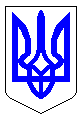 ЧЕРКАСЬКА МІСЬКА РАДАВИКОНАВЧИЙ КОМІТЕТРІШЕННЯВід 19.05.2020№ 400Про затвердження перелікуоб’єктів для співфінансуваннякапітального ремонту житлових будинків ОСББ на 2020 рікВідповідно до п.п. 3 п.а ст.30; п.п. 1 п.а ст.31 Закону України «Про місцеве самоврядування в Україні», Програми підтримки об’єднань співвласників багатоквартирних будинків (ОСББ, асоціацій ОСББ) у м. Черкаси «Формування відповідального власника житла» на 2019-2020 роки  (нова редакція), затвердженої рішенням міської ради від 22.08.2019 № 2-4724, розглянувши пропозиції департаменту житлово-комунального комплексу, виконавчий комітет  Черкаської міської ради ВИРІШИВ:Затвердити перелік об’єктів для співфінансування капітального ремонту житлових будинків об’єднань співвласників багатоквартирних будинків  на загальну суму 1 141 847,00  грн., згідно з додатком.2.	Контроль за виконанням рішення покласти на заступника міського голови з питань діяльності виконавчих органів ради Бордунос Л.І.Міський голова                                                                        А.В. БондаренкоДодаток      ЗАТВЕРДЖЕНОрішення виконавчого комітету Черкаської міської ради 						                від_______________№______ПЕРЕЛІК ОБ’ЄКТІВдля капітального ремонту житлових будинків ОСББ на 2020 рікДиректор департаментужитлово-комунального комплексу					О.О. Яценко№п/пНайменування ОСББ, адресаВиди робітПлан на 2020 рік, грн.1Об’єднання співвласників багатоквартирного будинку «Гагаріна 33» 
вул. Гагаріна буд. 33Капітальний ремонт ліфтів 1-8 під’їздів житлового будинку234 360,00 2Об’єднання співвласників багатоквартирного будинку «Гагаріна 37» 
вул. Гагаріна буд. 37Капітальний ремонт ліфта 4 під’їзду житлового будинку21 350,00 3Об’єднання співвласників багатоквартирного будинку «Гагаріна, 45-Черкаси»вул. Гагаріна буд. 45Капітальний ремонт ліфта 7 під’їзду житлового будинку21 910,00 4Об’єднання співвласників багатоквартирного будинку «Центр-112» 
вул. Гагаріна буд. 45Капітальний ремонт ліфтів 3,4,5 під’їздів житлового будинку77 315,00 5Об’єднання співвласників багатоквартирного будинку «Гагаріна 49»
 вул. Гагаріна буд. 49Капітальний ремонт ліфтів 1,2,3,4 під’їздів житлового будинку101 346,00 6Об’єднання співвласників багатоквартирного будинку «Каскад-53»
 вул. Героїв Дніпра буд. 53 секція АКапітальний ремонт ліфта 4 під’їзда житлового будинку20 895,00 7Об’єднання співвласників багатоквартирного будинку «95» 
вул. Козацька буд. 7Капітальний ремонт ліфтів 10,12,13 під’їздів житлового будинку56 672,008Об’єднання співвласників багатоквартирного будинку «Дніпро 3,5» 
вул. Героїв Дніпра, буд. 3, буд. 5Капітальний ремонт ліфтів: 1,2 під’їздів  житлового будинку №31,2,3,4,5 під’їздів  житлового будинку №5255 843,009Об’єднання співвласників багатоквартирного будинку «Оберіг» 
вул. Надпільна буд. 342Капітальний ремонт ліфтів 1,2 під’їздів житлового будинку43 820,0010Об’єднання співвласників багатоквартирного будинку «Козацька 5»
 вул. Козацька буд. 5Капітальний ремонт ліфтів 1-12  під’їздів житлового будинку 308 336,00Всього:Всього:Всього:1 141 847,00